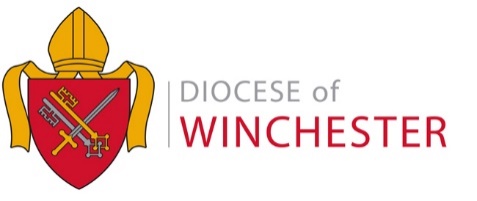 PROPERTY BUSINESS MANAGERWINCHESTER Full time, salary £41,862 PA (plus 15% pension contribution) We are seeking to recruit a Property Business Manager to manage the diocesan property portfolio, maximising income streams from sales and developments to support our mission and ministry.The successful candidate will be a Chartered Surveyor able to manage the following areas of work:Review and manage diocesan investment land and property maximising total returns to support wider charitable objectives;Oversee all purchases and sales of clergy housingProviding support and guidance to PCCs and clergy in the management and development of any property held by local parishesFurther information:	    35 hours a week with 25 days holiday per annum  Application pack is available at: www.winchester.anglican.org/vacancies/category/diocesan-office-vacancies/Own transport essential due to our locationApplication closing date:			1.00 pm on 8 March 2021Interview date:				23 March 2021CVs will not be accepted